Credit Ipotecar pentru CASA TA        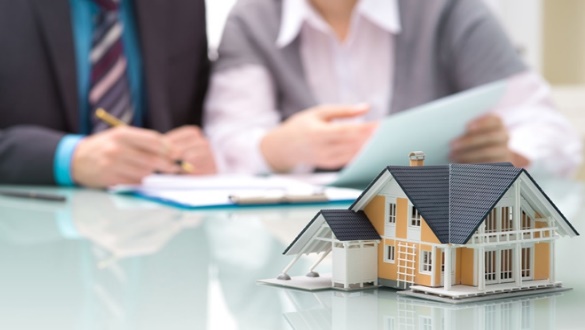 Achiziția și mutarea într-o casă nouă reprezintă pentru noi toți un proces complex, ce vine la pachet cu multe informații de analizat și decizii de luat într-un timp scurt: “Merg întâi la vizionări de apartamente și apoi la banca sa aflu ce sumă de bani pot lua? Sau ar fi mai bine invers? Ce tip de credit ipotecar să aleg?...Ce tip de dobândă?...Unde gasesc istoricul indicelui IRCC pe 2019?... Ce bancă?... Cum aleg costurile cele mai bune?....Ce beneficii am la plata anticipată?...”Întreabă-mă orice despre Creditul Ipotecar (inclusiv Noua casă)! Îți răspund detaliat și documentat, cu informații corecte. Prin serviciile de intermediere  acordate te voi susține astfel ca dosarul tău de credit ipotecar să fie corect planificat, iar procesul de analiză și aprobare să fie rapid și sigur.Sunt Elena și sunt Broker de credite în Franciză AVBS Credit din ianuarie 2014, iar în domeniu lucrez din 2007. Vin la întâlnirea cu tine cu peste 15 bănci și IFN, parteneri ce îmi oferă posibilitatea de a-ți pune la dispoziție peste 15 soluții de credit ipotecar. Peste 1000 de clienți, care au apelat la mine în ultimii 13 ani, pot confirma seriozitatea și profesionalismul serviciilor mele.Serviciile de intermediere sunt GRATUITE pentru tine. Analize, calcule, soluții de creditare și susținere dosar - toate sunt incluse, nu te costă nimic.Totodată, intermedierea presupune gestionarea și pregătirea în detaliu a momentului semnării contractului de vânzare, astfel încât toate părțile să primească pe email informațiile necesare (vânzător, cumpărător, bancă, notar, asigurator):Documentele necesare la semnare Draftul contractelor, pentru a citi și semnala eventuale erori Data și locul semnării (comunicare cu: banca, notariat, cumpărător, vânzător).De la prima întâlnire și până la final, la momentul semnării contractului în bancă, primești tot ce ține de dosarul tău de credit pe email și afli totul în cel mai scurt timp. Descopera USOR, creditul ipotecar avantajos!O zi bună!Elena Toma PFA- Tel: 0720 996 944Broker de Credite în franciză AVBS CreditEmail: elena.toma@avbs.roPăreri clienți: https://www.linkedin.com/in/elena-toma-41586215/